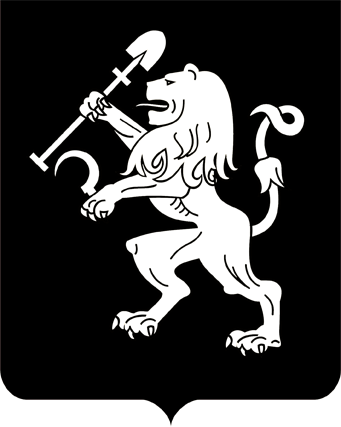 АДМИНИСТРАЦИЯ ГОРОДА КРАСНОЯРСКАПОСТАНОВЛЕНИЕО внесении измененияв постановление администрациигорода от 24.03.2014 № 144На основании обращения общества с ограниченной ответствен-ностью управляющей строительной компании «Сибиряк», в соответствии со ст. 42, 45, 46 Градостроительного кодекса Российской Федерации, ст. 16 Федерального закона от 06.10.2003 № 131-ФЗ «Об общих принципах организации местного самоуправления в Российской Федерации», руководствуясь ст. 41, 58, 59 Устава города Красноярска,ПОСТАНОВЛЯЮ:1. Внести изменение в постановление администрации города                            от 24.03.2014 № 144 «О подготовке проекта планировки и межевания территории Предмостной площади в Свердловском районе города Красноярска», заменив в пункте 1 слова «до 31.12.2016» словами             «до 01.03.2018».2. Настоящее постановление опубликовать в газете «Городские              новости» и разместить на официальном сайте администрации города.3. Постановление вступает в силу со дня его официального опубликования.Глава города                                                                          Э.Ш. Акбулатов21.09.2017№ 595